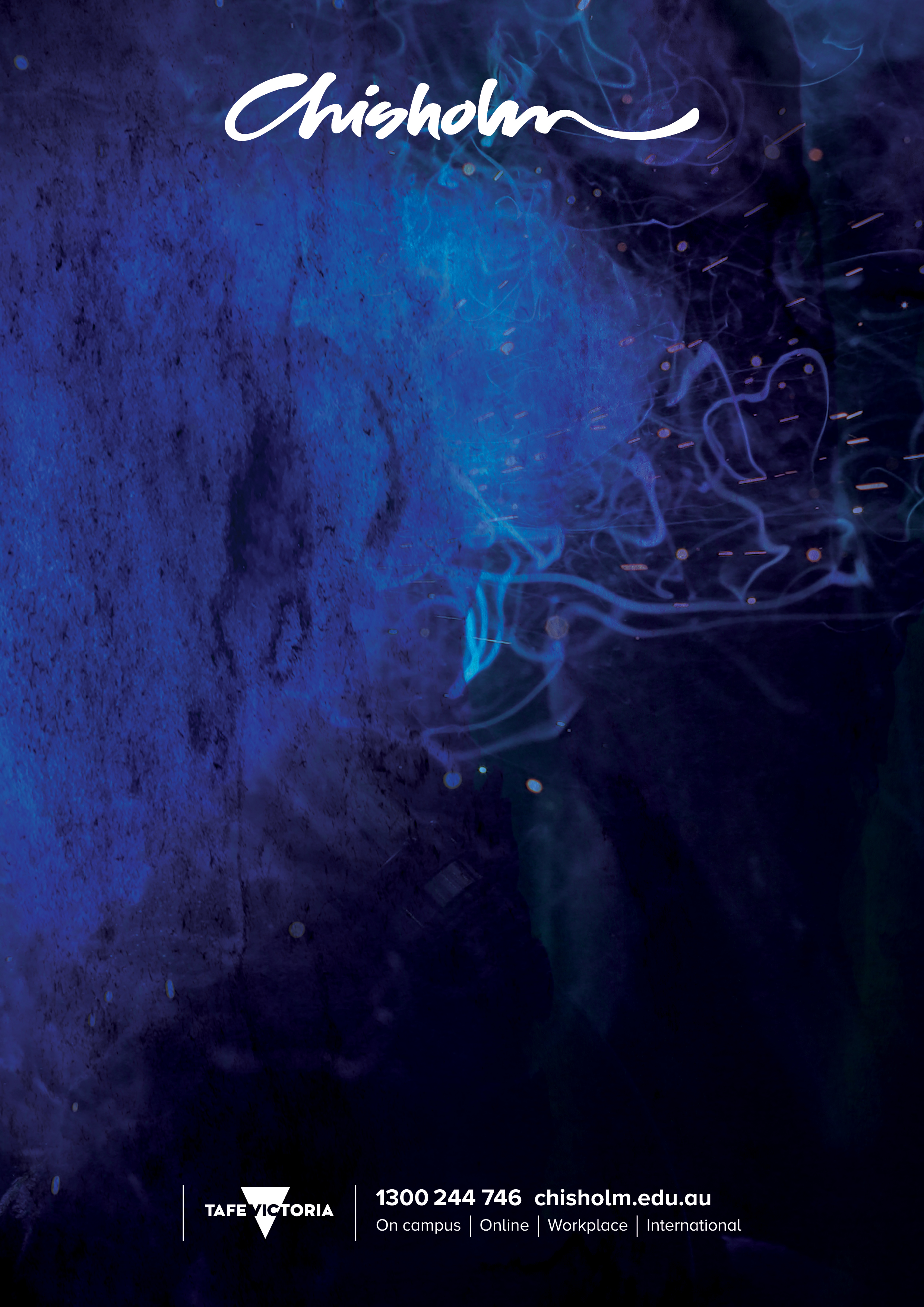 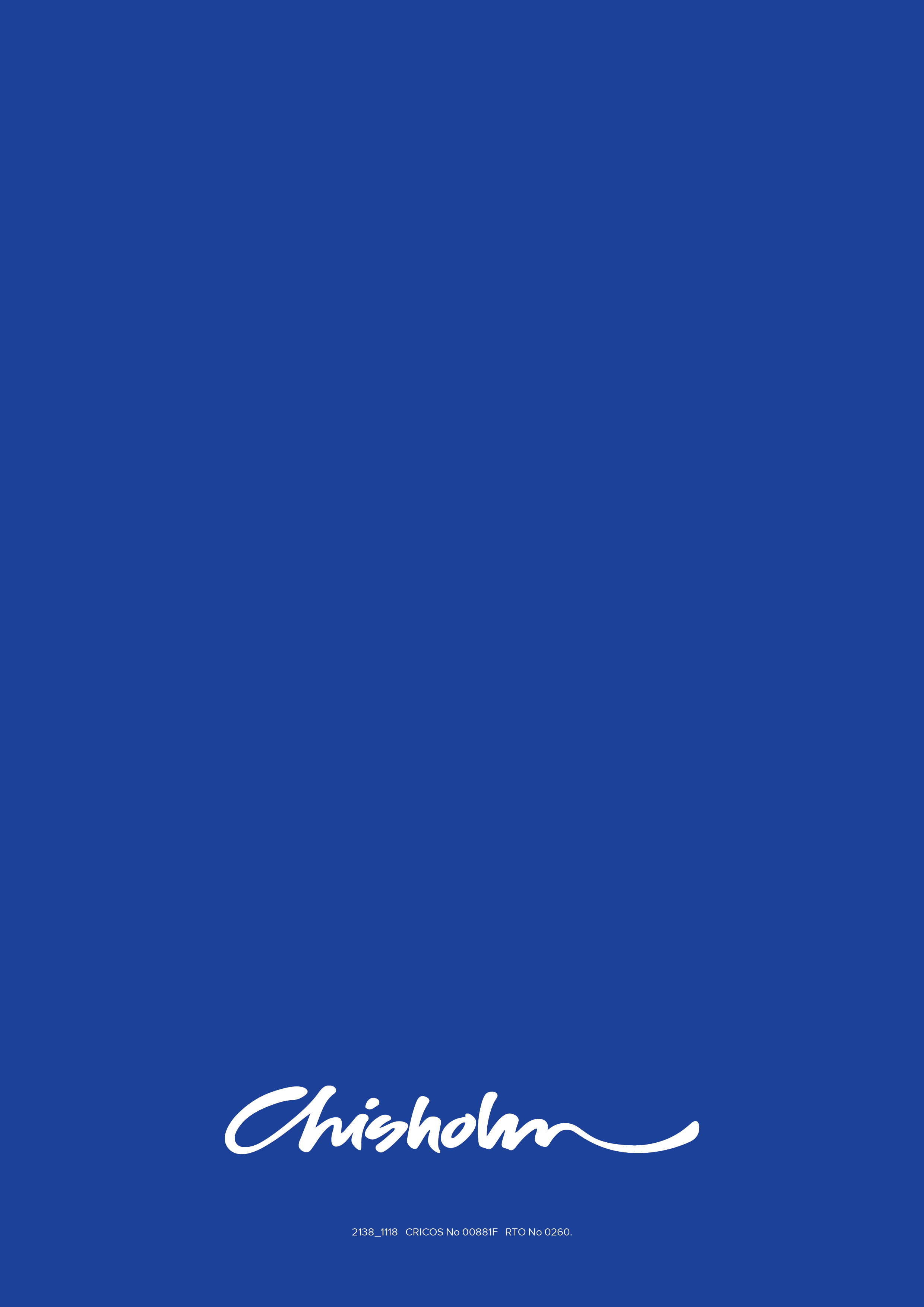 CourseFNS50217 Diploma of AccountingRegistered Training OrganisationChisholm Institute121 Stud RoadDandenong, Victoria, Australia 3175RTO Registration No. 0260Chisholm Course CoordinatorChisholm Coordinator:Manali Mahamuni Email: Manali.Mahamuni@chisholm.edu.auEntry RequirementsChisholm English Language Level 5.5Course DurationThree Years:Year 1 - Study of English and the awarding upon successful completion of the Chisholm English Certificate. Years 2 and 3  -  FNS50217 Diploma of Accounting (Australian) incorporating FNS40217 Certificate IV in Accounting and BookkeepingMethod of DeliveryThe course is full time delivered in class for 25 hours per week - 40 weeks per year. The last semester of Year 3 will include practical placement in industry.Course OverviewCertificate IV (FNS40217)This qualification reflects the job roles of workers in the accounting industry, including BAS Agents and contract bookkeepers; and of those employees performing bookkeeping tasks for organisations in a range of industries. It includes preparing and lodging business and instalment activity statements, and providing advice or dealing with the Commissioner on behalf of a taxpayer in relation to activity statements. Individuals in these roles apply theoretical and specialist knowledge and skills to work.Diploma of Accounting (FNS50217)This qualification reflects professional accounting job roles in financial services and other industries, including tax agents, accounts payable and accounts receivable officers, payroll service providers, and employees performing a range of accounting tasks for organisations in a range of industries. Individuals in these roles apply solutions to a range of often complex problems, and analyse and evaluate information from a variety of sources. They apply initiative to plan, coordinate and evaluate their own work and provide guidance to others within defined guidelines.Sample Units of CompetencyYour full list of competencies will be provided to you at the commencement of your course.  The following are sample units:Certificate IV in Accounting and Bookkeeping (FNS40217)FNSACC311 : Process financial transactions and extract interim reports	FNSACC3 : Administer subsidiary accounts and ledgersBSBFIA401 : Prepare financial reports	BSBITU306: Design and produce business documentsFNSTPB402 Establish and maintain payroll systems	Diploma of Accounting (FNS50217)BSBITU402: Develop and use complex spreadsheets	FNSACC513: Manage budgets and forecastsFNSACC516: Implement and maintain internal control procedures	FNSACC517: Provide management accounting informationFNSACC511: Provide financial and business performance information	FNSACC514: Prepare financial reports for corporate entitiesFNSFLT502: Facilitate Customer awareness of Australian Financial SystemsChisholm’s Obligations to youYou will be enrolled as a student at Chisholm as well our Training Partner Institute. This means that Chisholm will be responsible for the quality of your training and assessment.  It also means that you will be covered by Chisholm policies in the event that our Training Partner Institute ceases delivery of this course. Upon graduation you will be awarded:Chisholm Institute English CertificateCertificate IV in Accounting and Bookkeeping (FNS40217)Diploma of Accounting (FNS50217)Diploma from your InstituteUpon enrolment you will be provided with a Student Handbook with information about the course, units, assessment, learning resources, policies and coordinator details.You will also be provided with a copy of the learning resources for the course such as text books, manuals and handouts. You will be advised by our Training Partner Institute of any additional materials and equipment you need to provide.GrievancesChisholm recognises that from time to time student grievances or complaints may occur on various matters.  The Chisholm Complaint Policy is designed to facilitate the equitable and speedy resolution of these grievances. All students are entitled to fair and consistent treatment and prompt consideration and resolution of complaints. You can gain further information through your course coordinator or the Chisholm course coordinator. Chisholm PoliciesChisholm policies and procedures are available on the internet:https://qms.chisholm.edu.au/Chisholm PoliciesFeesYou will be advised of the fees, payment terms and conditions and refund policy for this course by our Training Partner Institute. 